Titl.p. Antonin Zápotockýpresident republikyPraha – Hrad	V Praze 27. října 1953Pane presidente!Dne 24. III. 1950 jsem byl vyzván orgány st. bezpečnosti, abych se s nimi dostavil do jejich úřadovny za účelem nějaké informace. Tato informace trvá dodnes. Po šesti a půl měsíčním držení ve vazbě, byl jsem obžalován z velezrady a po přelíčení, při němž soud „neuvěřil a nabyl pře-svědčeni,“ byl jsem spolu s desíti jinými členy reprezentační ho hockeyového mužstva odsouzen k 15-tiletému odnětí svobody.Avšak okolnosti, které předcházely, provázely a následovaly po tomto procesu byly podivné. Jako velký příznivec sportu se jistě velmi dobře pamatujete na úspěchy, kterých docilovalo po roce 1945 mladé reprezentační hockeyové mužstvo. Byla to řada nepřetržitých vítězství a mladost mužstva slibovala ještě více do budoucnosti.Po únoru 1948 stalo se mužstvo cílem různých nepřímých útoků, které jsme přisuzovali komunistické straně. Jeden z nejzáludnějších byl proveden v listopadu 1948, kdy tragickým způsobem přišlo o život 6 hráčů, z nichž někteří již měli své rodiny. Tato tragédie, jíž předcházelo, jak jsem již uvedl, mnoho jiných útoků, zapůsobila na zbytek mužstva zdrcujícím dojmem.A tak měsíc po tomto neštěstí, u příležitosti zájezdu do Švýcar, když byl v Davosu učiněn na mužstvo psychický tlak, uvažovala část mužstva zcela vážně o emigraci. Měl to být protest proti všem jednáním, které působily proti mužstvu a které zřejmě přicházely přímo od vlivných činitelů. Vedli jsme tehdy prudký vnitřní boj mezi emigraci a láskou k vlasti a k domovu.Zvítězilo to druhé, a tak jsme se rozhodli pro návrat do vlasti. O celé této záležitosti bylo vedoucími výpravy informováno min. vnitra hned po příjezdu. To bylo v lednu 1949. Týž měsíc bylo hockeyové reprezentační mužstvo na zájezdu ve Vídni, ze kterého se všichni účastníci vrátili.Blížilo se mistrovství světa ve Švédsku. Pamatujete se jistě na pro-jev, který jste měl k mužstvu před odjezdem do Švédska ve Vaší pracovně na předsednictvu vlády. Tehdy jste nám řekl: „Jednali jsme ve vládě dlouho o tom, máme-li vás pustit nebo ne. Většina kolegů byla proti. Já jsem však byl toho názoru, abyste jeli a vyhráli. A chce-li tam někdo zůstat, ať tam zůstane. My nikoho nedržíme. Jeďte a vyhrajte to. A až se vrátíte - jestli se vrátíte - uvidíme. “ To byla chlapská řeč, jakou i já mám rád.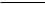 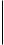 130ZTRACENÁ LÉTA ČESKOSLOVENSKÉHO HOKEJEA mužstvo, ačkoliv oslabeno o šest hráčů, našlo v těžkých bojích tolik morální síly, že zvítězilo a získalo si svou hrou i přízeň celého švédského obecenstva. Vrátilo se s palmou vítězství! Byl návrat ze Švýcar, po uvedeném rozrušení, vlastizradou? A bylo to vítězství a návrat do vlasti vlastizradou? Jistěže ne!Přes tuto úspěšnou reprezentaci skryté útoky na mužstvo nepřestávaly. Na podzim 1949 byl opakován manévr, po němž jsem pojal podezření, že útoky přicházejí z KSČ, že však tu jde o živly, které znemožňují mužstvu úspěšnou reprezentaci, že tu jde o živly vyloženě negativní, jejichž činnost jsem pozoroval a cítil také v jiných oborech života.Při návratu ze Švédska v prosinci 1949 (kdy se celé mužstvo opět vrátilo) upozornil jsem jednoho z vedoucích na tyto proudy a jmenoval jsem mu přímo osobu a jí podobné, která tehdy zastávala význačné postavení ve veřejném životě a ve straně. Pochopitelně, že jsem byl tehdy odbyt! Ale mé přesvědčení jakožto nestranného pozorovatele neustále sílilo.Blížilo se mistrovství světa v roce 1950, které slibovalo další triumf reprezentačního mužstva, doplněného mladými nadějnými hráči. A tu přišla nejzákeřnější rána! Mužstvu bylo znemožněno odjet pod nespravedlivou záminkou a rozhořčením nad definitivním zákazem odletět (když předtím bylo po 3 dny shromažďováno k odletu), rozhořčením, nad znemožněnou touhou moci znovu dobýt Československu titulu mistra světa, byli někteří hráči vyprovokováni k projevům, které by za normálních okolností nikdy neučinili a které pochopitelně zamířily tam, odkud se tušilo, že přicházejí. A skutečně přicházely! Tehdy došlo v jedné malé restauraci k incidentu, který byl signálem k rozkazu zatknout celé národní mužstvo.Podotýkám, že jsem již tehdy nebyl členem národního mužstva, jelikož jsem se asi měsíc před mistrovstvím vzdal reprezentace, při čemž v dopise hockeyovému ústředí jsem oznámil, že pokud budou moje zkušenosti z dlouholeté činnosti v národním mužstvu uznány, rád je dám k dispozici československé mládeži a československému sportu. Rovněž jsem nebyl přítomen incidentu v oné restauraci, který se udál 13. března 1950. Přesto jsem byl na příkaz ministerstva vnitra (tedy ne na příkaz vycházející z orgánů st. bezpečnosti) 24. března zatčen.Tato okolnost a způsob, jakým byl proces veden (tajně a se zjevným cílem!) vzkřísil ve mně znovu podezření, které se změnilo po rozsudku v naprosto jisté přesvědčení, že jsme museli být zavřeni a to proto, abychom nemohli úspěšné reprezentovat!! Úspěch hockeyového mužstva byl solí v očích živlům, které byly vlasti nepřátelské, a proto jsme museli být „osoleni“.131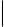 ZTRACENÁ LÉTA ČESKOSLOVENSKÉHO HOKEJEToto přesvědčení jsem také sdělil ihned po rozsudku svým odsouzeným spoluhráčům. Jakákoliv obrana byla za tehdejších okolností vyloučena. Soud, zřejmě na pokyn (a to mohu podepřít důkazy) „neuvěřil a nabyl přesvědčení o vině,“ ačkoliv se žádný z odsouzených k zločinu velezrady nepřiznal a také přiznat nemohl.Proč bylo přelíčení tajné?! Proč byli odsouzení dáni do přísné izolace?! Proč se veřejnost neměla dozvědět pravdu o hráčích, s kterými tolik sympatizovala a kteří tak úspěšně náš národ reprezentovali?! Nezbylo než čekat a doba jasně ukázala, že moje přesvědčení odpovídalo pravdě. Odhalení a proces s R. Slánským jsou důkazem.Proto se dnes, kdy po téměř čtyřletém věznění se mi dostává teprve příležitost, a kdy jsem přesvědčen, že právní stav v republice nabývá zákonitosti dané mu ústavou a zákony - proto se dnes po stručném vylíčení celého případu, obracím na Vás, abyste ve své spravedlnosti a moudrosti věc posoudil a dal příkaz k našemu okamžitému propuštění, vrátil nás tak našim rodičům, vrátil nám naši čest a umožnil nám radostnou a plodnou práci pro republiku.Bohumil Modrýbývalý brankář repres. hockey. mužstvat.č. odsouzený km, č. 24. 154ÚNZ Praha XIV, pošt. úř. 144p. schr. 5/P